___________________________________________________________________________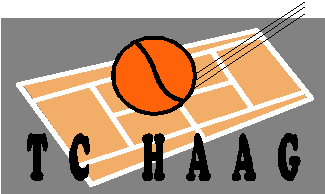 TC Haag Rüttistrasse 9469 Haag Tennisplatz Telefon 078 927 39 70 Neu Tennisschule Monassi MarioTennisstunden ab sofort buchbarAngebote u. Preise:Erwachsene:Einzelunterricht 60 min	CHF 60.-Einzelunterricht 60 min     pro Lektion (bei einem 10er Abo)		CHF 55.-2er Gruppen  60 min                                              pro Person		CHF 35.-3er Gruppen  60 min                                              pro Person		CHF 25.-4er Gruppen  60 min                                              pro Person		CHF 20.-Jugendliche bis 18Jahre : Einzelunterricht 60 min								CHF 50.-2er Gruppe 60 min                                                 pro Person		CHF 30.-3er Gruppe 60 min                                                 pro Person		CHF 20.-4er Gruppe 60 min                                                 pro Person		CHF 16.-Allgemeine Informationen und Kursbedingungen :Im Preis inbegriffen sind : Training , Bälle und Testschläger .Einzelstunden müssen bei Verhinderung mind. 24 Stunden im Voraus abgemeldet werden, ansonsten werden sie vollumfänglich verrechnet.Gruppenkurse verfallen bei Verhinderung ersatzlos. Versicherung ist Sache des Teilnehmers.Sporthandel der Marken :    WILSON / HEAD / BABOLAT Rackets, Besaitung, Schuhe, Bälle, Griffbänder usw...Tennisschule Monassi Mario	 Tel: (0041) 078 8913600     mario.monassi@gmail.com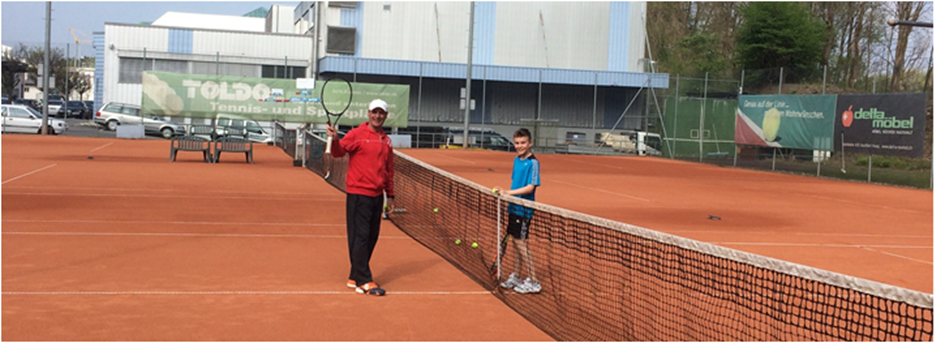 